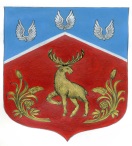 СОВЕТ ДЕПУТАТОВ  муниципального образования Громовское сельское поселение
муниципального образования Приозерский муниципальный район Ленинградской области (четвертый созыв)РЕШЕНИEот 28 сентября 2020 года                         № 55Об утверждении Порядка определения размера платы по соглашению об установлении публичного сервитута, условий и сроков внесения платы по соглашению об установлении публичного сервитута
за земельные участки, находящиеся в собственности муниципального образования Громовское сельское поселение муниципального образования Приозерский муниципальный район Ленинградской областиВ соответствии с подпунктом 3 части 2 статьи 39.25 Земельного Кодекса Российской Федерации, Федеральным законом от 06.10.2003 года № 131-ФЗ "Об общих принципах организации местного самоуправления в Российской Федерации", Уставом муниципального образования Громовское сельское поселение муниципального образования Приозерский муниципальный район Ленинградской области, Совет депутатов муниципального образования Громовское сельское поселение муниципального образования Приозерский муниципальный район Ленинградской областиРЕШИЛ:1. Утвердить Порядок определения размера платы по соглашению об установлении публичного сервитута, условий и сроков внесения платы по соглашению об установлении публичного сервитута за земельные участки, находящиеся в собственности муниципального образования Громовское сельское поселение муниципального образования Приозерский муниципальный район Ленинградской области согласно приложения.2. Опубликовать настоящее решение в средствах массовой информации: Ленинградском областном информационном агентстве (далее «Леноблинформ») http://www.lenoblinform.ru, разместить в сети Интернет на официальном сайте администрации муниципального образования Громовское сельское поселение муниципального образования Приозерский муниципальный район Ленинградской области www.admingromovo.ru.  3. Решение вступает в силу с момента его официального опубликования в средствах массовой информации.4. Контроль за исполнением настоящего решения возложить на постоянную депутатскую комиссию по экономике, бюджету, налогам и муниципальной собственности.Глава муниципального образования                                                               Л.Ф.ИвановаПриложениеУТВЕРЖДЕНОрешением Совета депутатов муниципального образования Громовское сельское поселение муниципального образования Приозерский муниципальный район Ленинградской областиот 28.09.2020 г. № 55Порядок
 определения размера платы по соглашению об установлении публичного сервитута, условий и сроков внесения платы по соглашению об установлении публичного сервитута за земельные участки, находящиеся в собственности муниципального образования Громовское сельское поселение муниципального образования Приозерский муниципальный район Ленинградской области1. Настоящий Порядок устанавливает порядок определения размера платы по соглашению об установлении публичного сервитута, условий и сроков внесения платы по соглашению об установлении публичного сервитута за земельные участки, находящиеся в собственности муниципального образования Громовское сельское поселение муниципального образования Приозерский муниципальный район Ленинградской области (далее - земельные участки).2. Размер платы по соглашению об установлении публичного сервитута за земельные участки определяется на основании кадастровой стоимости земельного участка и рассчитывается как 0,01 процента кадастровой стоимости земельного участка за каждый год срока действия сервитута. При этом плата за публичный сервитут, установленный на три года и более, не может быть менее чем 0,1 процента кадастровой стоимости земельного участка, обремененного сервитутом, за весь срок сервитута.3. В случае если публичный сервитут устанавливается в отношении части земельного участка, размер платы по соглашению об установлении сервитута определяется пропорционально площади этой части земельного участка в соответствии
с настоящим Порядком.4. В случае, если публичный сервитут устанавливается в отношении земельных участков и (или) земель кадастровая стоимость которых не определена, размер платы по соглашению об установлении публичного сервитута рассчитывается в соответствии с пунктами 2 и 3 настоящего Порядка исходя из среднего уровня кадастровой стоимости земельных участков по Приозерскому муниципальному району, за каждый год срока действия сервитута. 3. Годовая сумма платы по соглашению об установлении публичного сервитута перечисляется пользователем равными долями ежеквартально до 15 марта, 15 июня,
15 сентября, 15 ноября, если иное не указано в соглашении об установлении сервитута, путем перечисления средств на счет, указанный в соглашении об установлении сервитута.
За просрочку внесения платы по соглашению об установлении сервитута уплачиваются пени в размере 0,15 процента с просроченной суммы за каждый просроченный день.